Supplementary DataTable S1. Demographic and Clinical Characteristics of Patients.T2DM: type 2 diabetes mellitus. BMI: body mass index. FPG: fasting plasma glucose. Data are presented as mean±SD. P-values were obtained by ANOVA. *=P<0.05. **=P<0.01. All comparisons were against Healthy Volunteers.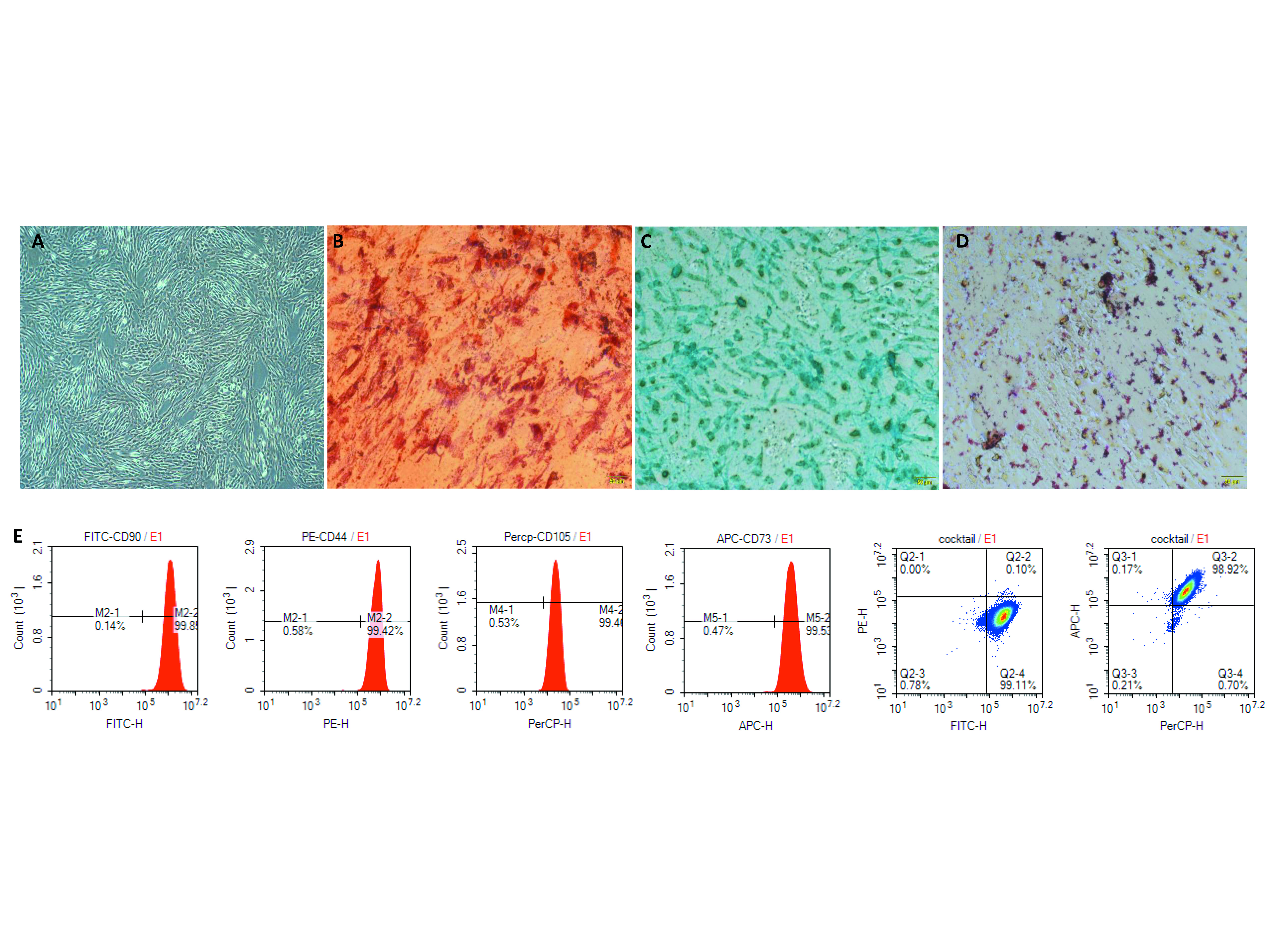 Figure S1. Identification of MSCs. A hUC-MSC in normal condition （40×）； B Osteogenic differentiation of hUC-MSC；C Chondrognic differentiation of hUC-MSC；D. Adipogenic differentiation of hUC-MSC；E. Detection of surface markers of hUC-MSC by flow cytometry. 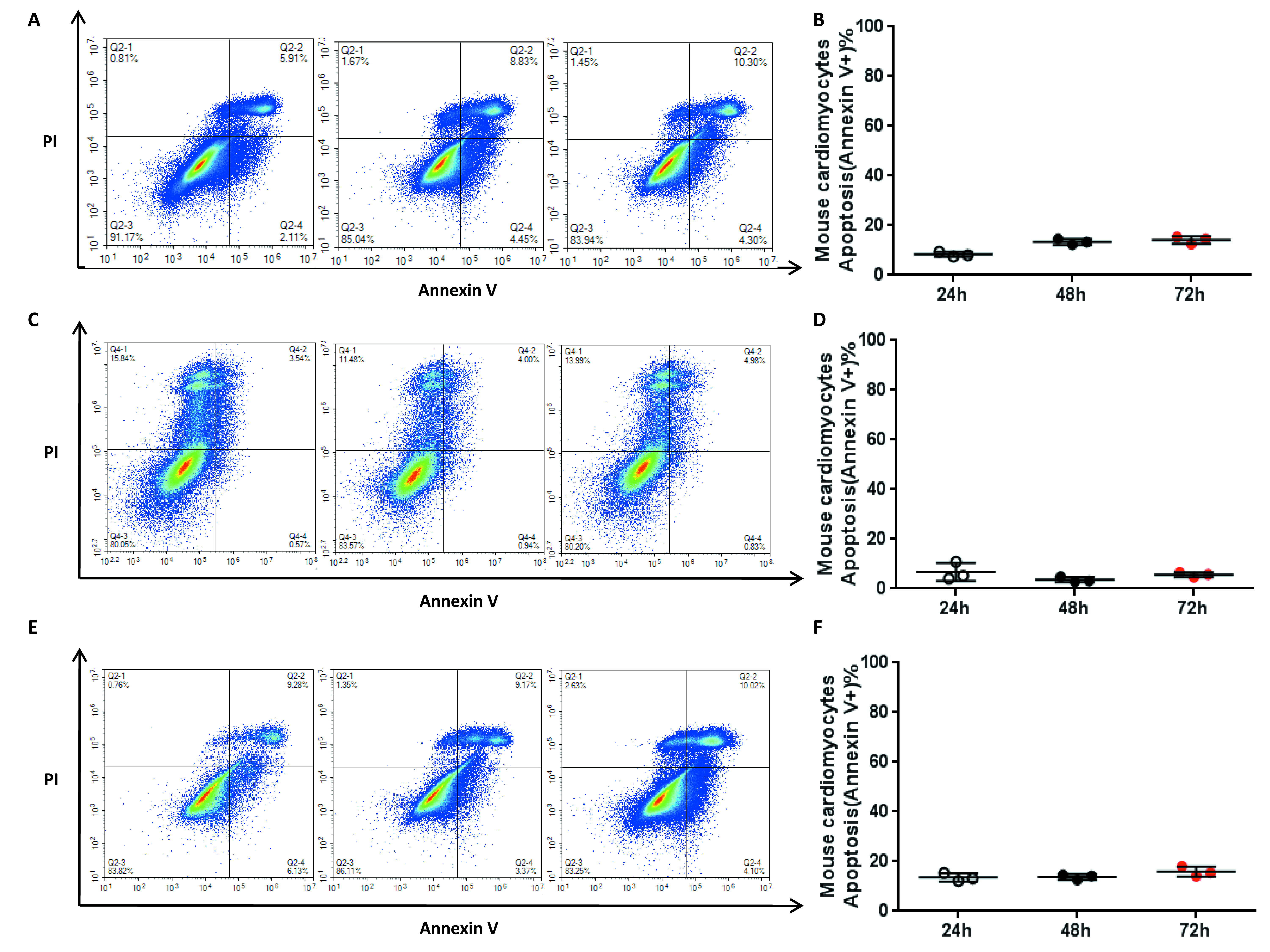 Figure S2. Metformin has no effect on mouse cardiomyocytes, human endothelial cells and human fibroblasts survival. A and B, The ratio of mouse cardiomyocytes apoptosis (Annexin V+) induced by 2 mM metformin at 24h, 48h, 72h; C and D, The ratio of human endothelial cells apoptosis (Annexin V+) induced by 2 mM metformin at 24h, 48h, 72h; E and F, The ratio of human fibroblasts apoptosis (Annexin V+) induced by 2 mM metformin at 24h, 48h, 72h. Bars in B , D and F represent the mean±SEM (n=3 per group). statistical test applied by one-way ANOVA.T2DMT2DM-MHealthy VolunteersPatients no.101010Male no. (%)8 (80)6(60)8 (80)Mean age (year)6462.3261.11BMI (kg/m2)25.6±1.3*26.2±1.2*21.3±1.6Mean duration of disease (year)9.27±3.1812.15±2.35Mean medication(Metformin) (year)8.69±1.77FPG (mmol/L)9.6±1.9**9.4±1.7**4.8±0.7HbA1c (%)8.2±1.2**8.1±1.4**4.5±0.6Diabetes-related complications no. (%)Diabetes-related complications no. (%)Diabetic Foot1 (10)2 (20)Diabetic nephropathy3 (30)3 (30)Diabetic peripheral neuropathy7 (70)6 (60)Diabetic retinopathy3 (30)4 (40)Diabetic ketoacidosis1 (10)1 (10)